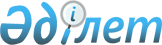 Об установлении ограничительных мероприятий в селе Рулиха Каменевского сельского округа Шемонаихинского района Восточно-Казахстанской области
					
			Утративший силу
			
			
		
					Решение акима Каменевского сельского округа Шемонаихинского района Восточно-Казахстанской области от 10 марта 2022 года № 2. Зарегистрировано в Министерстве юстиции Республики Казахстан 30 марта 2022 года № 27295. Утратило силу - решением акима Каменевского сельского округа Шемонаихинского района Восточно-Казахстанской области от 8 июля 2022 года № 4
      Сноска. Утратило силу решением акима Каменевского сельского округа Шемонаихинского района Восточно-Казахстанской области от 08.07.2022 № 4 (вводится в действие со дня его первого официального опубликования).
      В соответствии со статьей 35 Закона Республики Казахстан "О местном государственном управлении и самоуправлении в Республике Казахстан", подпунктом 7) статьи 10-1 Закона Республики Казахстан "О ветеринарии", на основании представления руководителя государственного учреждения "Шемонаихинская районная территориальная инспекция Комитета ветеринарного контроля и надзора Министерства сельского хозяйства Республики Казахстан" от 1 марта 2022 года № 35, РЕШИЛ: 
      1. Установить ограничительные мероприятия по болезни бруцеллеза крупного рогатого скота в селе Рулиха Каменевского сельского округа Шемонаихинского района Восточно-Казахстанской области. 
      2. Контроль за исполнением настоящего решения оставляю за собой.
      3. Настоящее решение вводится в действие со дня его первого официального опубликования.
					© 2012. РГП на ПХВ «Институт законодательства и правовой информации Республики Казахстан» Министерства юстиции Республики Казахстан
				
      Аким Каменевского сельского округа Шемонаихинского района 

Б. Тайтөлеуов
